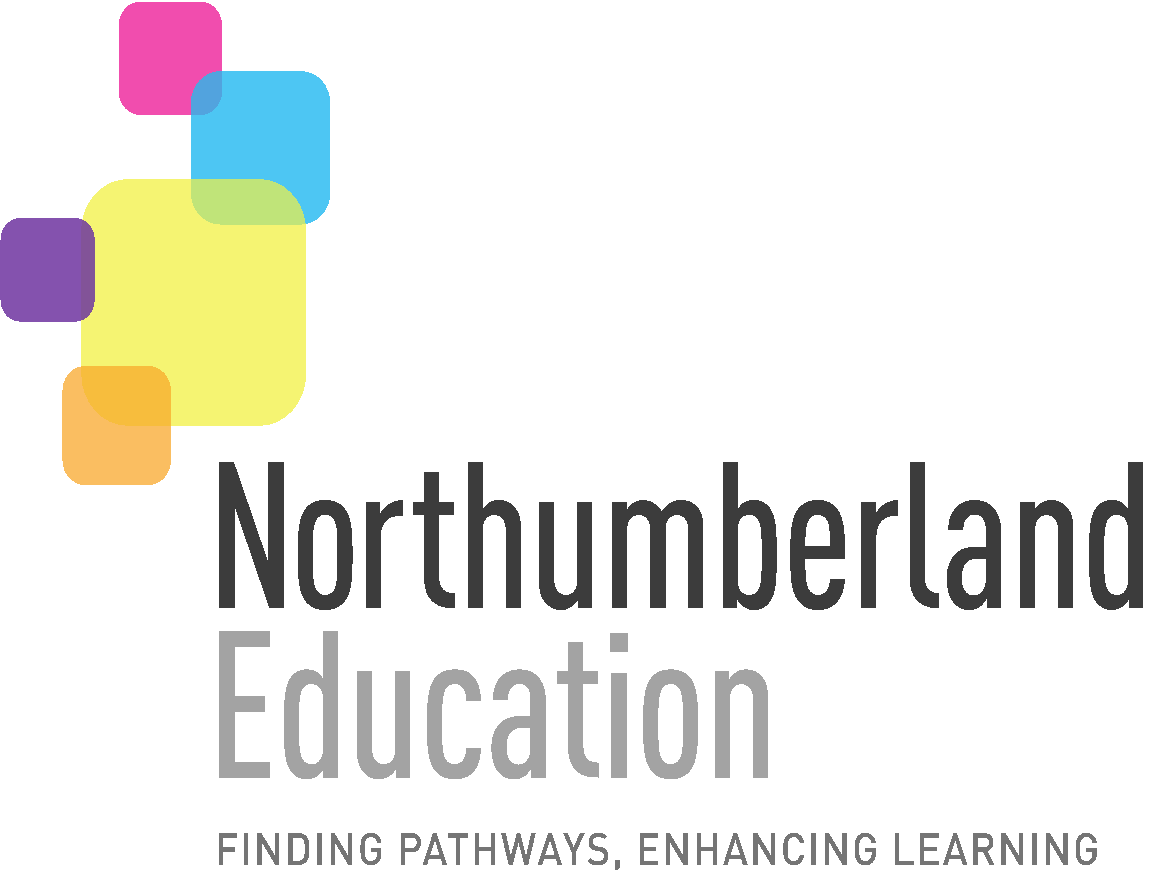 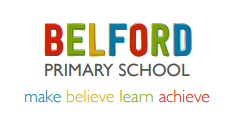 Freedom of Information 						   Guide to information available from Belford Primary School under the model publication schemeSchedule of ChargesClass 1 - Who we are and what we do(Organisational information, structures, locations and contacts)Current information only Class 1 - Who we are and what we do(Organisational information, structures, locations and contacts)Current information only Class 1 - Who we are and what we do(Organisational information, structures, locations and contacts)Current information only Information - item Available fromCost Who’s who in the school - our staff Website: http://www.belfordprimary.northumberland.sch.uk/websiteHard copy: available upon request - please contact schoolFree10p per pageInstrument of Government  Hard copy: available upon request - please contact school10p per pageWho’s who on the governing body -our governors and their rolesWebsite: http://www.belfordprimary.northumberland.sch.uk/websiteHard copy: available upon request - please contact schoolFree10p per pageInformation - item Available fromCost Contact details for the Head teacher and for the Chair of Governors Website: http://www.belfordprimary.northumberland.sch.uk/websiteHard copy: available upon request - please contact schoolFree10p per pageSchool prospectus (if school have one)Hard copy: available upon request - please contact school10p per pageAnnual Report (if school have one)Hard copy: available upon request - please contact school10p per pageStaffing structureHard copy: available upon request - please contact school10p per pageSchool session times and term datesWebsite: http://www.belfordprimary.northumberland.sch.uk/website Hard copy: available upon request - please contact schoolFree10p per pageAddress of school and contact details, including email address.Website: http://www.belfordprimary.northumberland.sch.uk/websiteHard copy: available upon request - please contact schoolFree10p per pageClass 2 – What we spend and how we spend it(Financial information relating to projected and actual income and expenditure, procurement, contracts and financial audit)Current and previous financial year as a minimumClass 2 – What we spend and how we spend it(Financial information relating to projected and actual income and expenditure, procurement, contracts and financial audit)Current and previous financial year as a minimumClass 2 – What we spend and how we spend it(Financial information relating to projected and actual income and expenditure, procurement, contracts and financial audit)Current and previous financial year as a minimumInformation - item Available fromCost Annual budget plan and financial statementsHard copy: available upon request - please contact school10p per pageCapital fundingHard copy: available upon request - please contact school10p per pageFinancial audit reportsHard copy: available upon request - please contact school10p per pageDetails of expenditure items over £2000 – published at least annually but at a more frequent quarterly or six-monthly interval where practical.Hard copy: available upon request - please contact school10p per pageProcurement and contracts the school has entered into, or information relating to / a link to information held by an organisation which has done so on its behalf (for example, a local authority or diocese).Hard copy: available upon request - please contact school10p per pagePay policyHard copy: available upon request - please contact school10p per pageStaff allowances and expenses that can be incurred or claimed, with totals paid to individual senior staff members (Senior Leadership Team or equivalent, whose basic actual salary is at least £60,000 per annum) by reference to categories.Hard copy: available upon request - please contact school10p per pageStaffing, pay and grading structure. As a minimum the pay information should include salaries for senior staff (Senior Leadership Team or equivalent as above) in bands of £10,000; for more junior posts, by salary range.Hard copy: available upon request - please contact school10p per pageGovernors’ allowances that can be incurred or claimed, and a record of total payments made to individual governors.Class 3 – Our priorities and how we are doing(Strategies and plans, performance indicators, audits, inspections and reviews)Current information as a minimumClass 3 – Our priorities and how we are doing(Strategies and plans, performance indicators, audits, inspections and reviews)Current information as a minimumClass 3 – Our priorities and how we are doing(Strategies and plans, performance indicators, audits, inspections and reviews)Current information as a minimumInformation - item Available fromCost School profile (if school create one)otherwiseAnd in all cases:Performance data supplied to the Government or to the Northern Ireland Executive, or a direct link to the dataThe latest Ofsted Inspectorate report
 - Summary
 - Full reportPost-inspection action planHard copy: available upon request - please contact school10p per pagePerformance management policy and procedures adopted by the governing body.Hard copy: available upon request - please contact school10p per pagePerformance data or a direct link to itWebsite: http://www.belfordprimary.northumberland.sch.uk/websiteHard copy: available upon request - please contact schoolFree10p per pageThe school’s future plans; for example, proposals for and any consultation on the future of the school, such as a change in statusHard copy: available upon request - please contact school10p per pageSafeguarding and child protection This is policies & who is DSL plus the Head’s report to the governors on safeguarding [part one agenda]  NOT any sensitive info Website: http://www.belfordprimary.northumberland.sch.uk/websiteHard copy: available upon request - please contact schoolFree10p per pageClass 4 – How we make decisions(Decision making processes and records of decisions) Current and previous three years as a minimumClass 4 – How we make decisions(Decision making processes and records of decisions) Current and previous three years as a minimumClass 4 – How we make decisions(Decision making processes and records of decisions) Current and previous three years as a minimumInformation - item Available fromCost Admissions policy/decisions (not individual admission decisions) – where applicableWebsite: http://www.belfordprimary.northumberland.sch.uk/websiteHard copy: available upon request - please contact schoolFree10p per pageAgendas and minutes of meetings of the governing body and its committees. (NB this will exclude information that is properly regarded as private to the meetings). Website: http://www.belfordprimary.northumberland.sch.uk/websiteHard copy: available upon request - please contact schoolFree10p per pageClass 5 – Our policies and procedures(Current written protocols, policies and procedures for delivering our services and responsibilities)Current information only. As a minimum these must include policies, procedures and documents that the school is required to have by statute or by its funding agreement or equivalent, or by the English government. These will include policies and procedures for handling information requests.Class 5 – Our policies and procedures(Current written protocols, policies and procedures for delivering our services and responsibilities)Current information only. As a minimum these must include policies, procedures and documents that the school is required to have by statute or by its funding agreement or equivalent, or by the English government. These will include policies and procedures for handling information requests.Class 5 – Our policies and procedures(Current written protocols, policies and procedures for delivering our services and responsibilities)Current information only. As a minimum these must include policies, procedures and documents that the school is required to have by statute or by its funding agreement or equivalent, or by the English government. These will include policies and procedures for handling information requests.Information - item Available fromCost Records management and personal data policies, including:Information security policiesRecords retention, destruction and archive policiesData protection (including information sharing policies)Website: http://www.belfordprimary.northumberland.sch.uk/websiteHard copy: available upon request - please contact schoolFree10p per pageCharging regimes and policies.

Website: http://www.belfordprimary.northumberland.sch.uk/websiteHard copy: available upon request - please contact schoolFree10p per pageClass 6 – Lists and RegistersCurrently maintained lists and registers only (this does not include the attendance register).Class 6 – Lists and RegistersCurrently maintained lists and registers only (this does not include the attendance register).Class 6 – Lists and RegistersCurrently maintained lists and registers only (this does not include the attendance register).Information - item Available fromCost Curriculum circulars and statutory instruments Website: http://www.belfordprimary.northumberland.sch.uk/websiteHard copy: available upon request - please contact schoolFree10p per pageDisclosure logs Hard copy: available upon request - please contact school10p per pageAsset registerHard copy: available upon request - please contact school10p per pageAny information the school is currently legally required to hold in publicly available registers Hard copy: available upon request - please contact school10p per pageClass 7 – The services we offer(Information about the services we offer, including leaflets, guidance and newsletters produced for the public and businesses)Current information only(hard copy or website; some information may only be available by inspection)Class 7 – The services we offer(Information about the services we offer, including leaflets, guidance and newsletters produced for the public and businesses)Current information only(hard copy or website; some information may only be available by inspection)Class 7 – The services we offer(Information about the services we offer, including leaflets, guidance and newsletters produced for the public and businesses)Current information only(hard copy or website; some information may only be available by inspection)Information - item Available fromCost Extra-curricular activitiesWebsite: http://www.belfordprimary.northumberland.sch.uk/websiteHard copy: available upon request - please contact schoolFree10p per pageOut of school clubsWebsite: http://www.belfordprimary.northumberland.sch.uk/websiteHard copy: available upon request - please contact schoolFree10p per pageServices for which the school is entitled to recover a fee, together with those feesWebsite: http://www.belfordprimary.northumberland.sch.uk/websiteHard copy: available upon request - please contact schoolFree10p per pageSchool publications, leaflets, books and newslettersWebsite: http://www.belfordprimary.northumberland.sch.uk/websiteHard copy: available upon request - please contact schoolFree10p per pageType of ChargeDescription Basis of ChargeDisbursement costPhotocopying/printing @ ..p per sheet (black & white)Actual cost **Photocopying/printing @ ..p per sheet (colour)Actual cost **PostageActual cost of Royal Mail standard 2nd classStatutory FeePublic Authorities may charge where the cost of compliance with a request exceeds the appropriate limit. In accordance with the relevant legislation https://ico.org.uk/media/1635/fees_cost_of_compliance_exceeds_appropriate_limit.pdfOther**